İşveren / İşveren VekiliKaşe-İmza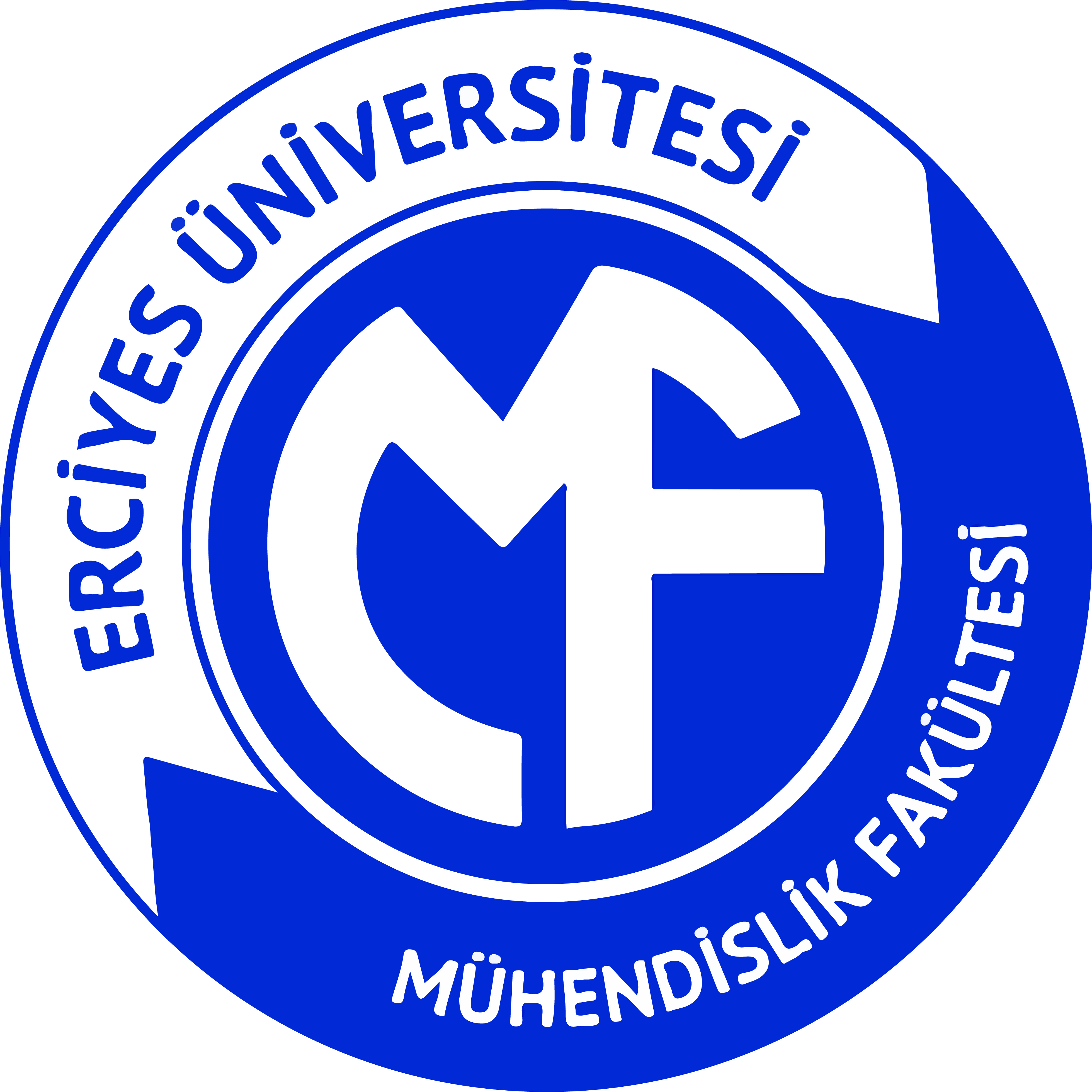 ÖĞRENCİ PUANTAJ CETVELİÖĞRENCİ PUANTAJ CETVELİÖĞRENCİ PUANTAJ CETVELİÖĞRENCİ PUANTAJ CETVELİÖĞRENCİ PUANTAJ CETVELİÖĞRENCİ PUANTAJ CETVELİÖĞRENCİ PUANTAJ CETVELİÖĞRENCİ PUANTAJ CETVELİÖĞRENCİ PUANTAJ CETVELİÖĞRENCİ PUANTAJ CETVELİÖĞRENCİ PUANTAJ CETVELİÖĞRENCİ PUANTAJ CETVELİÖĞRENCİ PUANTAJ CETVELİÖĞRENCİ PUANTAJ CETVELİÖĞRENCİ PUANTAJ CETVELİÖĞRENCİ PUANTAJ CETVELİÖĞRENCİ PUANTAJ CETVELİÖĞRENCİ PUANTAJ CETVELİÖĞRENCİ PUANTAJ CETVELİÖĞRENCİ PUANTAJ CETVELİÖĞRENCİ PUANTAJ CETVELİÖĞRENCİ PUANTAJ CETVELİÖĞRENCİ PUANTAJ CETVELİÖĞRENCİ PUANTAJ CETVELİÖĞRENCİ PUANTAJ CETVELİÖĞRENCİ PUANTAJ CETVELİÖĞRENCİ PUANTAJ CETVELİÖĞRENCİ PUANTAJ CETVELİÖĞRENCİ PUANTAJ CETVELİÖĞRENCİ PUANTAJ CETVELİÖĞRENCİ PUANTAJ CETVELİAyAyÖĞRENCİ PUANTAJ CETVELİÖĞRENCİ PUANTAJ CETVELİÖĞRENCİ PUANTAJ CETVELİÖĞRENCİ PUANTAJ CETVELİÖĞRENCİ PUANTAJ CETVELİÖĞRENCİ PUANTAJ CETVELİÖĞRENCİ PUANTAJ CETVELİÖĞRENCİ PUANTAJ CETVELİÖĞRENCİ PUANTAJ CETVELİÖĞRENCİ PUANTAJ CETVELİÖĞRENCİ PUANTAJ CETVELİÖĞRENCİ PUANTAJ CETVELİÖĞRENCİ PUANTAJ CETVELİÖĞRENCİ PUANTAJ CETVELİÖĞRENCİ PUANTAJ CETVELİÖĞRENCİ PUANTAJ CETVELİÖĞRENCİ PUANTAJ CETVELİÖĞRENCİ PUANTAJ CETVELİÖĞRENCİ PUANTAJ CETVELİÖĞRENCİ PUANTAJ CETVELİÖĞRENCİ PUANTAJ CETVELİÖĞRENCİ PUANTAJ CETVELİÖĞRENCİ PUANTAJ CETVELİÖĞRENCİ PUANTAJ CETVELİÖĞRENCİ PUANTAJ CETVELİÖĞRENCİ PUANTAJ CETVELİÖĞRENCİ PUANTAJ CETVELİÖĞRENCİ PUANTAJ CETVELİÖĞRENCİ PUANTAJ CETVELİÖĞRENCİ PUANTAJ CETVELİÖĞRENCİ PUANTAJ CETVELİYılYılKurum-Kuruluş Adı: Kurum-Kuruluş Adı: Kurum-Kuruluş Adı: Kurum-Kuruluş Adı: Kurum-Kuruluş Adı: Kurum-Kuruluş Adı: Kurum-Kuruluş Adı: Kurum-Kuruluş Adı: Kurum-Kuruluş Adı: Kurum-Kuruluş Adı: Kurum-Kuruluş Adı: Kurum-Kuruluş Adı: Kurum-Kuruluş Adı: Kurum-Kuruluş Adı: Kurum-Kuruluş Adı: Kurum-Kuruluş Adı: Kurum-Kuruluş Adı: Kurum-Kuruluş Adı: Kurum-Kuruluş Adı: Kurum-Kuruluş Adı: Kurum-Kuruluş Adı: Kurum-Kuruluş Adı: Kurum-Kuruluş Adı: Kurum-Kuruluş Adı: Kurum-Kuruluş Adı: Kurum-Kuruluş Adı: Kurum-Kuruluş Adı: Kurum-Kuruluş Adı: Kurum-Kuruluş Adı: Kurum-Kuruluş Adı: Kurum-Kuruluş Adı: Çalıştığı GünHafta TatiliRaporİzinToplamAYLIK ÇALIŞMA ÇİZELGESİAYLIK ÇALIŞMA ÇİZELGESİAYLIK ÇALIŞMA ÇİZELGESİAYLIK ÇALIŞMA ÇİZELGESİAYLIK ÇALIŞMA ÇİZELGESİAYLIK ÇALIŞMA ÇİZELGESİAYLIK ÇALIŞMA ÇİZELGESİAYLIK ÇALIŞMA ÇİZELGESİAYLIK ÇALIŞMA ÇİZELGESİAYLIK ÇALIŞMA ÇİZELGESİAYLIK ÇALIŞMA ÇİZELGESİAYLIK ÇALIŞMA ÇİZELGESİAYLIK ÇALIŞMA ÇİZELGESİAYLIK ÇALIŞMA ÇİZELGESİAYLIK ÇALIŞMA ÇİZELGESİAYLIK ÇALIŞMA ÇİZELGESİAYLIK ÇALIŞMA ÇİZELGESİAYLIK ÇALIŞMA ÇİZELGESİAYLIK ÇALIŞMA ÇİZELGESİAYLIK ÇALIŞMA ÇİZELGESİAYLIK ÇALIŞMA ÇİZELGESİAYLIK ÇALIŞMA ÇİZELGESİAYLIK ÇALIŞMA ÇİZELGESİAYLIK ÇALIŞMA ÇİZELGESİAYLIK ÇALIŞMA ÇİZELGESİAYLIK ÇALIŞMA ÇİZELGESİAYLIK ÇALIŞMA ÇİZELGESİAYLIK ÇALIŞMA ÇİZELGESİAYLIK ÇALIŞMA ÇİZELGESİAYLIK ÇALIŞMA ÇİZELGESİAYLIK ÇALIŞMA ÇİZELGESİÇalıştığı GünHafta TatiliRaporİzinToplamSıraAdı Soyadı 12345678910111213141516171819202122232425262728293031Çalıştığı GünHafta TatiliRaporİzinToplam12345678910111213141516171819202122232425